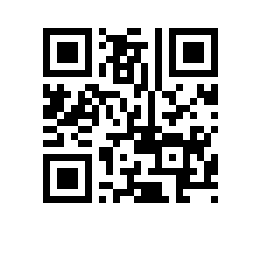 О составе апелляционной комиссии по проведению апелляций по результатам государственной итоговой аттестации студентов факультета Санкт-Петербургская школа социальных наук и востоковедения и секретаре апелляционной комиссииПРИКАЗЫВАЮ:1. Утвердить апелляционную комиссию (далее – АК) по проведению апелляций по результатам государственной итоговой аттестации студентов 4 курса образовательных программ бакалавриата: «Социология и социальная информатика», направление подготовки 39.03.01 «Социология»; «Политология и мировая политика», направление подготовки 41.03.04 «Политология»; «Управление и аналитика в государственном секторе», направление подготовки 38.03.04 «Государственное и муниципальное управление»; «Государственное и муниципальное управление», направление подготовки 38.03.04 «Государственное и муниципальное управление»; студентов 5 курса образовательной программы бакалавриата «Востоковедение», направление подготовки 58.03.01 «Востоковедение и африканистика»; студентов 2 курса образовательных программ магистратуры: «Современный социальный анализ», направление подготовки 39.04.01 «Социология»; «Сравнительная политика Евразии», направление подготовки 41.04.04 «Политология»; «Городское развитие и управление», направление подготовки 38.04.04 «Государственное и муниципальное управление»; «Бизнес и политика современной Азии», направление подготовки 58.04.01 «Востоковедение и африканистика» факультета Санкт-Петербургская школа социальных наук и востоковедения, очной формы обучения; студентов 3 курса образовательной программы магистратуры «Управление образованием», направление подготовки 38.04.04 «Государственное и муниципальное управление» факультета Санкт-Петербургская школа социальных наук и востоковедения, очно-заочной формы обучения в следующем составе:Председатель АК – Яковлева П.Э., преподаватель департамента государственного администрирования факультета Санкт-Петербургская школа социальных наук и востоковедения.Члены АК:Крупец Я.Н., кандидат социологических наук, доцент департамента социологии факультета Санкт-Петербургская школа социальных наук и востоковедения; Гончаров Д.В., доктор политических наук, профессор, профессор департамента политологии и международных отношений факультета Санкт-Петербургская школа социальных наук и востоковедения;Старикова Е.О., старший преподаватель кафедры исследований Китая, Юго-Восточной и Южной Азии факультета Санкт-Петербургская школа социальных наук и востоковедения.Секретарь АК – Лукьянова А.А., специалист по учебно-методической работе 1 категории отдела сопровождения учебного процесса в бакалавриате по направлению «Востоковедение и африканистика» факультета Санкт-Петербургская школа социальных наук и востоковедения.ПроректорС.Ю. Рощин